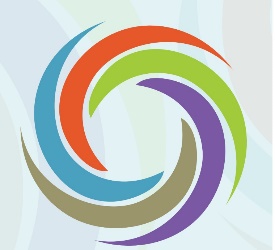 IV MOSTRA DE EXTENSÃO  CAMPUS CABO DE SANTO AGOSTINHODia: 08/08/2016Horário: 8:00 às 12:00Local: Auditório da FachucaPROGRAMAÇÃOBANCA AVALIADORA:  Profa Vivane Lucy Santos de Souza – Campus Ipojuca e Profa Yara Amorim – Campus IpojucaRita Rovai CastellanDPEX – Divisão de Pesquisa e ExtensãoHorárioAtividade8:00 às 8:15Abertura 8:15 às Apresentação dos Trabalhos para avaliação da Banca8:15 às 8:25 - Gleice Carla França dos Santos  / Fabio Ramon                       Implantação da Agenda Ambiental na Administração Pública                        (A3P) do IFPE,                        Campus Cabo de Santo Agostinho                       Orientador:  Diogo Henrique Fernandes da Paz8:25 às 8:35 - Banca8:40 às 8:50 - Maria Beatriz Germano Evaristo dos Santos                       Juventude Consciente                       Orientadora: Michelle Diniz Martins8:50 às 9:00 - Banca9:00 às 9:10 - Jaine da silva Reis e Janaina Rodrigues da Silva                       O Aedes Aegypti – Ações e informações no controle de                         endemias  no Município do Cabo de Santo Agostinho                        Orientador: André Luiz Nunes Ferreira9:10 às 9:20 - Banca9:25 às 9:45 –Aitor Serra Rodrigues                       Educação em direito para os cidadãos do Distrito de Mercês do                                  Município do Cabo  de Santo Agostinho                       Orientador: João Bosco de Vasconcelos Leite Filho                       Co-orientadora: Gyslanea Dayanne da Silva9:45 às 09:55 - Banca10:00 às 10:10 -  Iris Priscilla Ralime dos Santos                           Uso da gamificação para o ensino de Educação Ambiental em                          escolas Públicas do Município do Cabo de Santos Agostinho                         Orientador: Diego Aguiar de Carvalho10:10 às 10:20 - Banca10:25 às 10:35 - Gabriel  Rodrigues da Silva e Mylena Karolaine da Silva                           Coleta seletiva: multiplicando Desafios                          Orientador: Tárcio Moreno Veloso de Andrade Guimarães10:35 às 10:50 - Banca                         10:35às11:00Coffee Break11:00 às 12:00Oficina de Construção de Artigos e Base de Dados MoreResponsável: Adna Marcia Oliveira de Sena